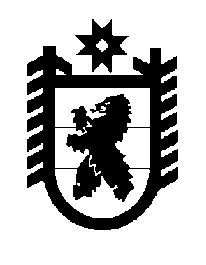 Российская Федерация Республика Карелия    ПРАВИТЕЛЬСТВО РЕСПУБЛИКИ КАРЕЛИЯПОСТАНОВЛЕНИЕ                                          от  12 февраля 2018 года № 58-Пг. Петрозаводск О внесении изменений в Положение о Государственном комитете Республики Карелия по строительному, 
жилищному и дорожному надзору Правительство Республики Карелия п о с т а н о в л я е т:Внести в Положение о Государственном комитете Республики Карелия 
по строительному, жилищному и дорожному надзору, утвержденное постановлением Правительства Республики Карелия от 23 октября 2017 года 
№ 368-П «Об утверждении Положения о Государственном комитете Республики Карелия по строительному, жилищному и дорожному надзору»  (Официальный интернет-портал правовой информации (www.pravo.gov.ru), 24 октября 
2017 года, № 1000201710240006; 28 декабря 2017 года, № 1000201712280003), следующие изменения:1) в подпункте 2 пункта 1:после слов «норматива потребления коммунальных ресурсов (коммунальных услуг),» дополнить словами «требований правил содержания общего имущества в многоквартирном доме и правил изменения размера платы за содержание жилого помещения, правил предоставления, приостановки и ограничения предоставления коммунальных услуг собственникам и пользователям помещений в многоквартирных домах и жилых домах,»;после слов «социального использования (далее – обязательные требования)» дополнить словами «, органами местного самоуправления, ресурсо-снабжающими организациями, лицами, осуществляющими деятельность по управлению многоквартирными домами, требований к порядку размещения информации в государственной информационной системе жилищно-коммунального хозяйства»;2) в подпункте 7 пункта 9:абзац одиннадцатый изложить в следующей редакции:«установлению размера платы за содержание и ремонт жилого помещения, изменению размера платы за содержание жилого помещения;»;абзац четырнадцатый изложить в следующей редакции:«предоставлению, приостановке и ограничению предоставления коммунальных услуг собственникам и пользователям помещений в многоквартирных домах и жилых домах;»;дополнить абзацем следующего содержания:«предоставлению жилых помещений в наемных домах социального использования;»;3) в подпункте 8 пункта 9:абзац второй изложить в следующей редакции:«соответствия выполнения работ и применяемых строительных материалов в процессе строительства, реконструкции объекта капитального строительства, а также результатов таких работ требованиям технических регламентов, проектной документации, в том числе требованиям энергетической эффективности и требованиям оснащенности объекта капитального строительства приборами учета используемых энергетических ресурсов;»;абзац четвертый изложить в следующей редакции:«выполнения требований, установленных частями 2, 3 и 31 статьи 52 Градостроительного кодекса Российской Федерации;».          Глава Республики Карелия 					                   А.О. Парфенчиков